従業員研修計画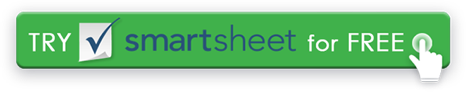 従業員情報従業員名従業員 ID今日の日付レビュー担当者名ポジション開催EMP 開始日部最終改訂レビューアのタイトル第 1 週の活動活動の説明アクティブ/ホールド窓口地位コメント能動完了持つ進行中で30日間のアクティビティ活動の説明アクティブ/ホールド窓口地位コメント60日間のアクティビティ活動の説明アクティブ/ホールド窓口地位コメント90日間の活動活動の説明アクティブ/ホールド窓口地位コメント免責事項Web サイト上で Smartsheet から提供される記事、テンプレート、または情報は参照用です。情報を最新かつ正確に保つよう努めていますが、当サイトまたはウェブサイトに含まれる情報、記事、テンプレート、関連するグラフィックスに関する完全性、正確性、信頼性、適合性、または可用性について、明示または黙示的ないかなる表明も保証も行いません。したがって、そのような情報に対する信頼は、お客様の責任で厳重に行われます。